定期组织消防安全检查定期检查东西校消防水泵情况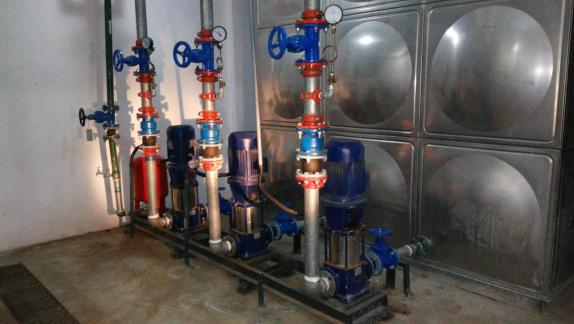 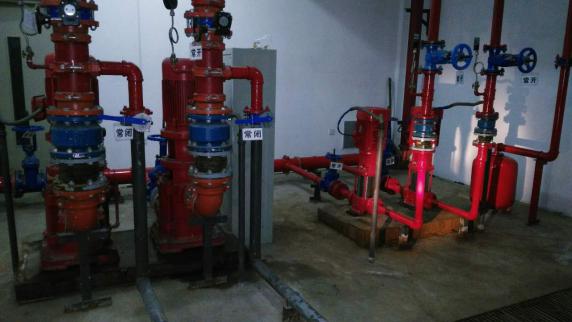 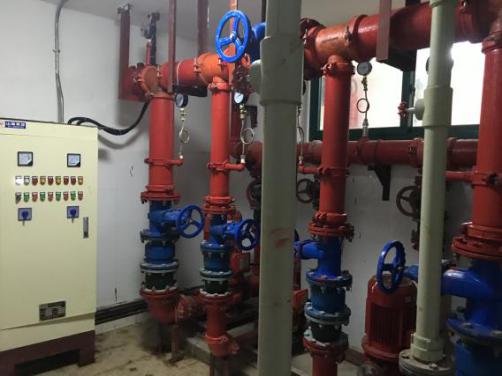 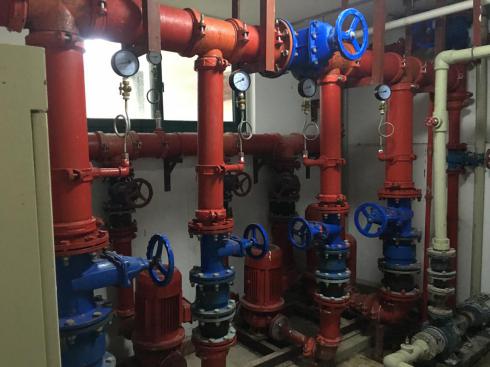 定期开展东西校的安全检查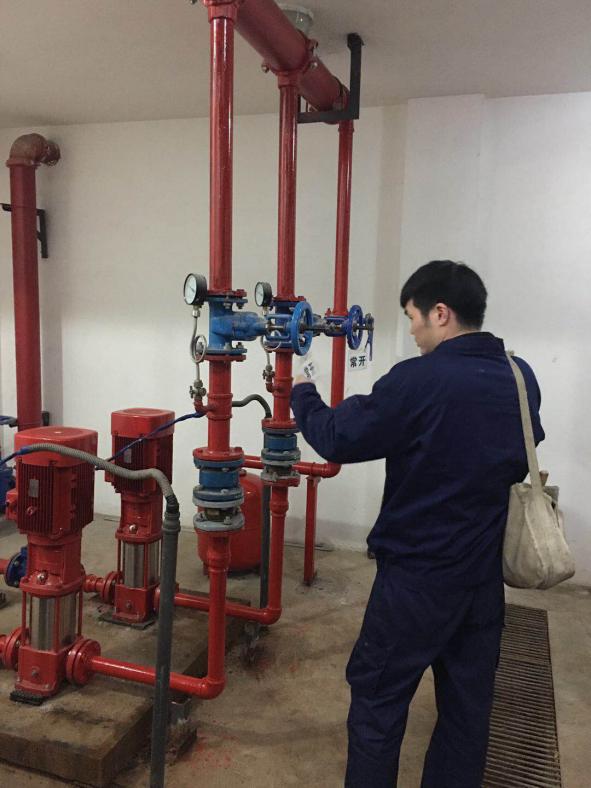 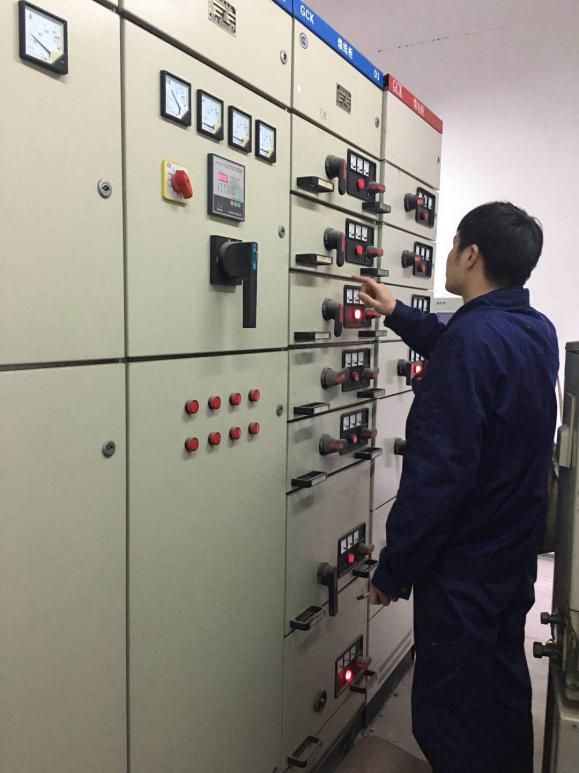 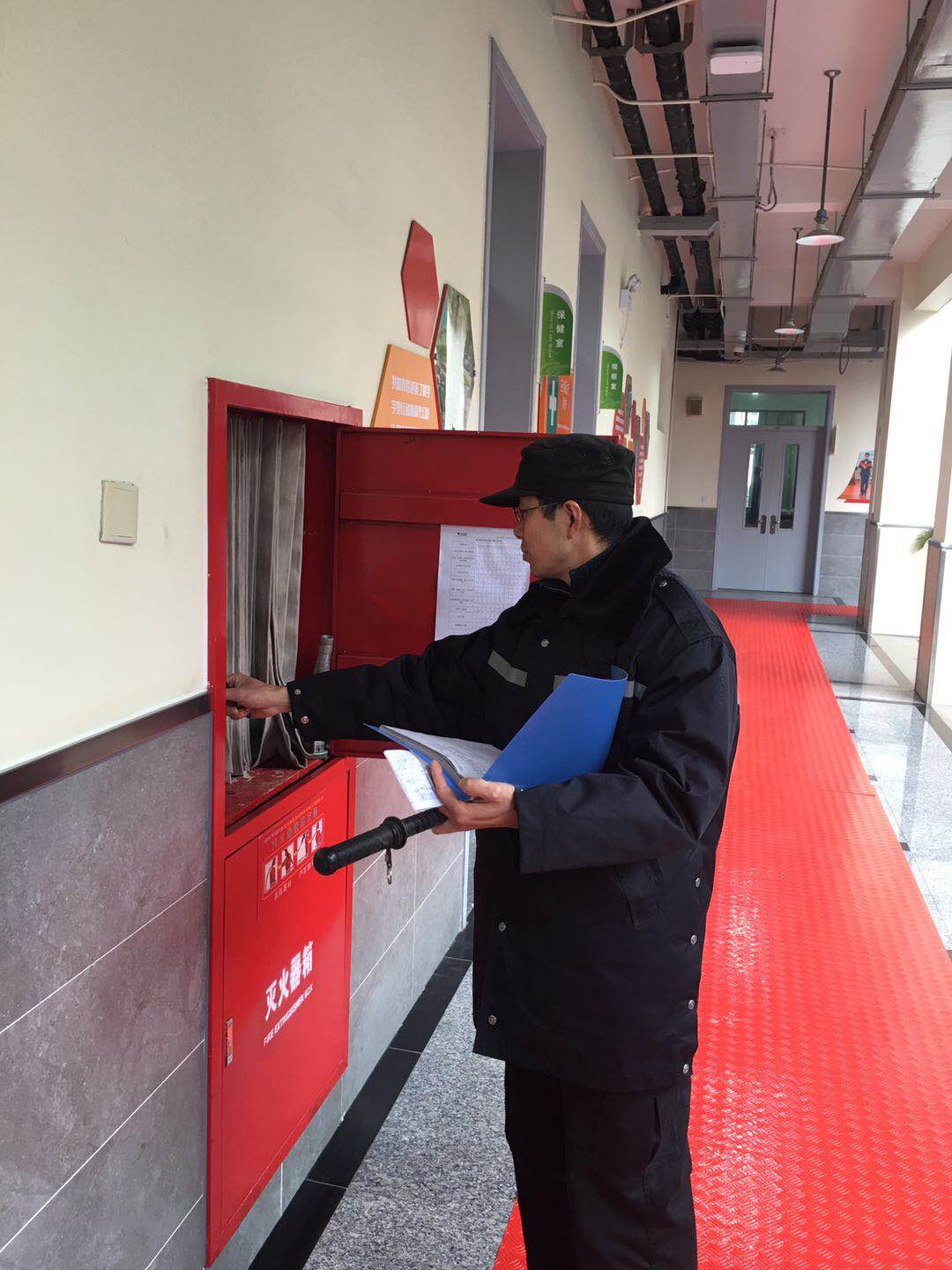 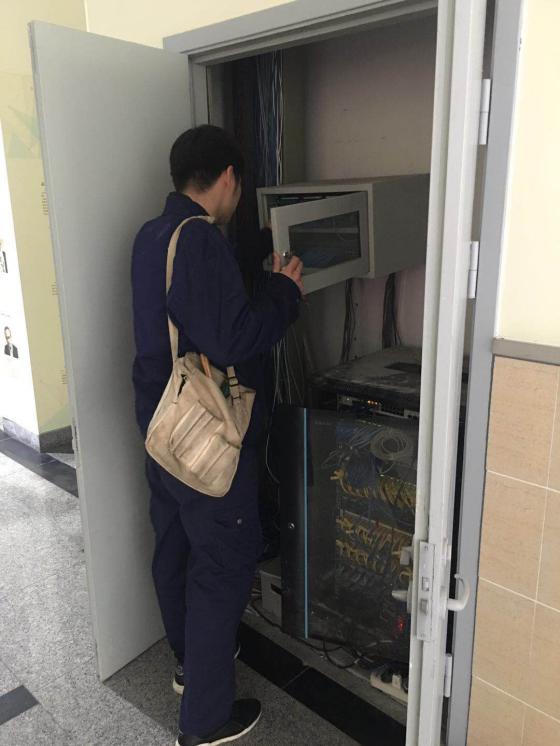 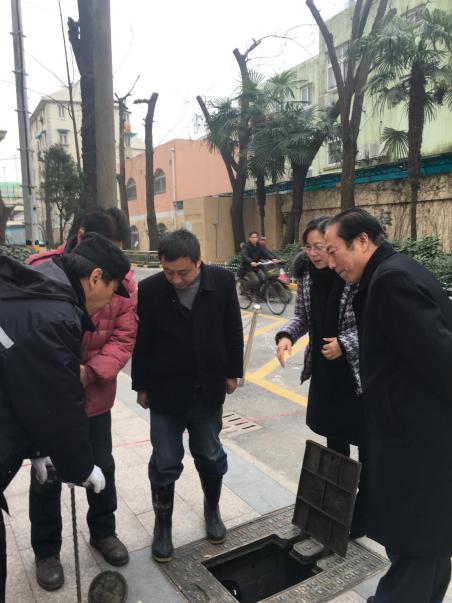 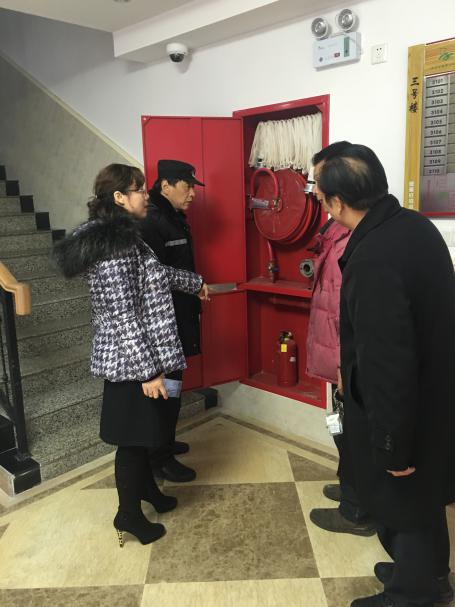 东西校消防箱完好无损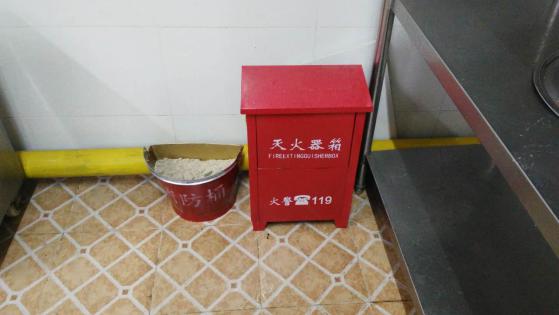 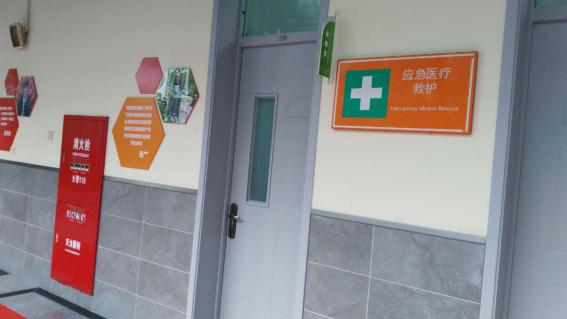 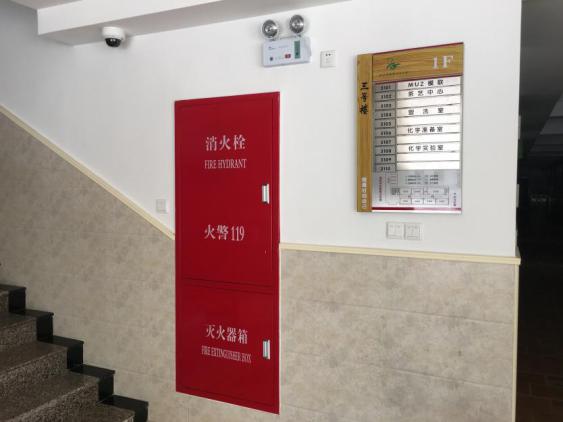 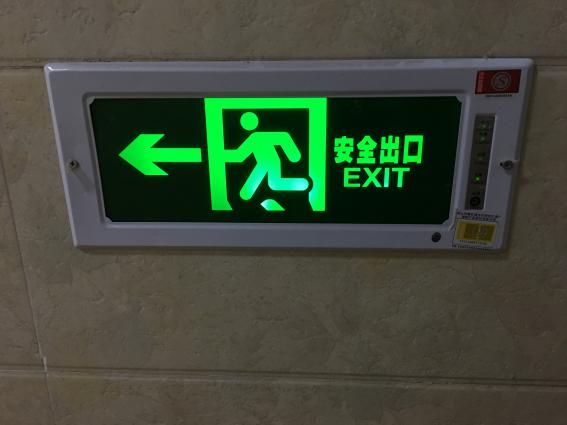 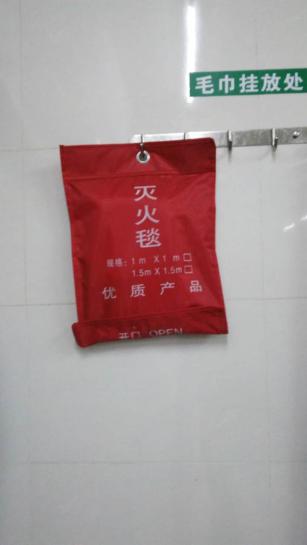 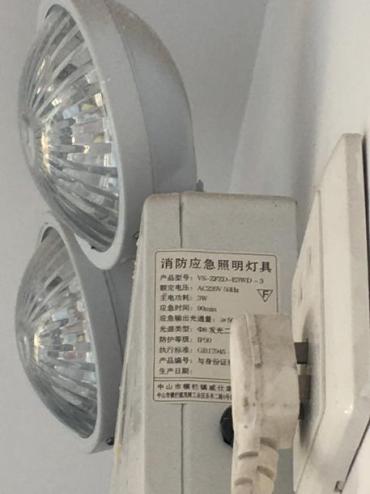 